Prot. 6-2020/2023							            Monreale, 16 Luglio 2020Ai Consiglieri diocesaniAgli Assistenti diocesaniAi Rappresentanti di circoscrizioneAi Segretari del MSACOggetto:  Convocazione Consiglio Diocesano	    9 Agosto 2020, “Torre Alba”	    Lungomare Peppino Impastato, 29 - Terrasini (Pa)	    Ore 9:30Carissimi consiglieri diocesani, dopo mesi difficili e complicati, durante i quali l'isolamento e il distanziamento sociale hanno di fatto impedito quasi totalmente, lo svolgimento delle attività associative, siamo pronti a ripartire, per riprendere da dove ci eravamo fermati. Come sapete abbiamo già pensato ad alcune piccole iniziative e fissato le date per alcuni eventi, come il campo scuola giovanissimi, una giornata di riflessione e preghiere per gli adulti, l'assemblea di apertura del nuovo anno associativo, poiché pensare positivo e immaginare un futuro più sereno, è nel nostro stile. A conferma di tutto ciò, sentiamo il bisogno di incontrarci per programmare, come ogni anno, la prima parte del nuovo anno associativo, che si aprirà appunto con l'assemblea diocesana, che si terrà a San Giuseppe Jato, il 30 Agosto p.v.Pertanto il consiglio diocesano è convocato per domenica 9 Agosto 2020 alle 9.30 a Terrasini, presso “Torre Alba” Lungomare Peppino Impastato, 29.L'ordine del giorno sarà il seguente:Ore 9:30    	Momento di preghiera iniziale e meditazione dell'assistente. Ore 10:15  	Introduzione dei lavori.					Ore 10:30  	Assegnazione dei r. circoscrizione alle equipe.        		Ore 10:40 	Suddivisione in settori e articolazioni.			Ore 12:00 	Condivisione e programmazione.	Varie ed eventuali.		Pranzo e Santa Messa.Note: siete pregati di non mancare se non per motivi strettamente necessari.Il pranzo sarà offerto dalla Presidenza Diocesana. Il Presidente Diocesano                                                                         Il Segretario Diocesano    Benedetto Caruso							       Luca Antonino Faraone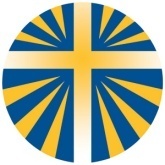 Arcidiocesi di MonrealeAzione Cattolica ITALIANABeata Pina Suriano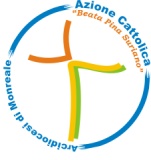 